Положениео школьной форме и внешнем виде учащихсяНастоящим положением устанавливается определение школьной формы как делового стиля одежды и вводится понятие школьной одежды.Цель : - создание делового стиля одежды учащихся и рабочей атмосферы во время учебного процесса;
- соблюдение санитарно-гигиенических норм, утвержденных СанПиН;
- воспитание у учащихся эстетического вкуса, культуры одежды;
- формирование чувства корпоративной принадлежности, уважения к традициям и специфики лицея.Школьная одежда - это классического стиля деловой однотонный (тёмного или пастельного тона) костюм, брючный или юбочный, однотонная рубашка или блузка, галстук, возможен жилет, однотонный трикотажный джемпер (зима), водолазка, туфли.Определяются варианты и комплекты школьной одежды, соответствующие деловому стилю для всех возрастов. Девочки 1 - 11 классов:костюм брючный или юбочный, жилет;белая рубашка;галстук.Мальчики 1 - 11 классов:классический однотонный костюм, жилет;белая рубашка;галстук.Классным коллективам рекомендуется выбрать единый стиль и одинаковую цветовую гамму.Для девушек и юношей обязательна аккуратная деловая причёска.Не разрешается использовать в качестве деталей массивные серьги, броши кулоны, кольца, броский макияж и маникюр.Все учащиеся 1 - 11 классов должны иметь сменную обувь.Для занятий физической культурой и спортом - спортивный костюм, футболки, кроссовки.«СОГЛАСОВАНО»: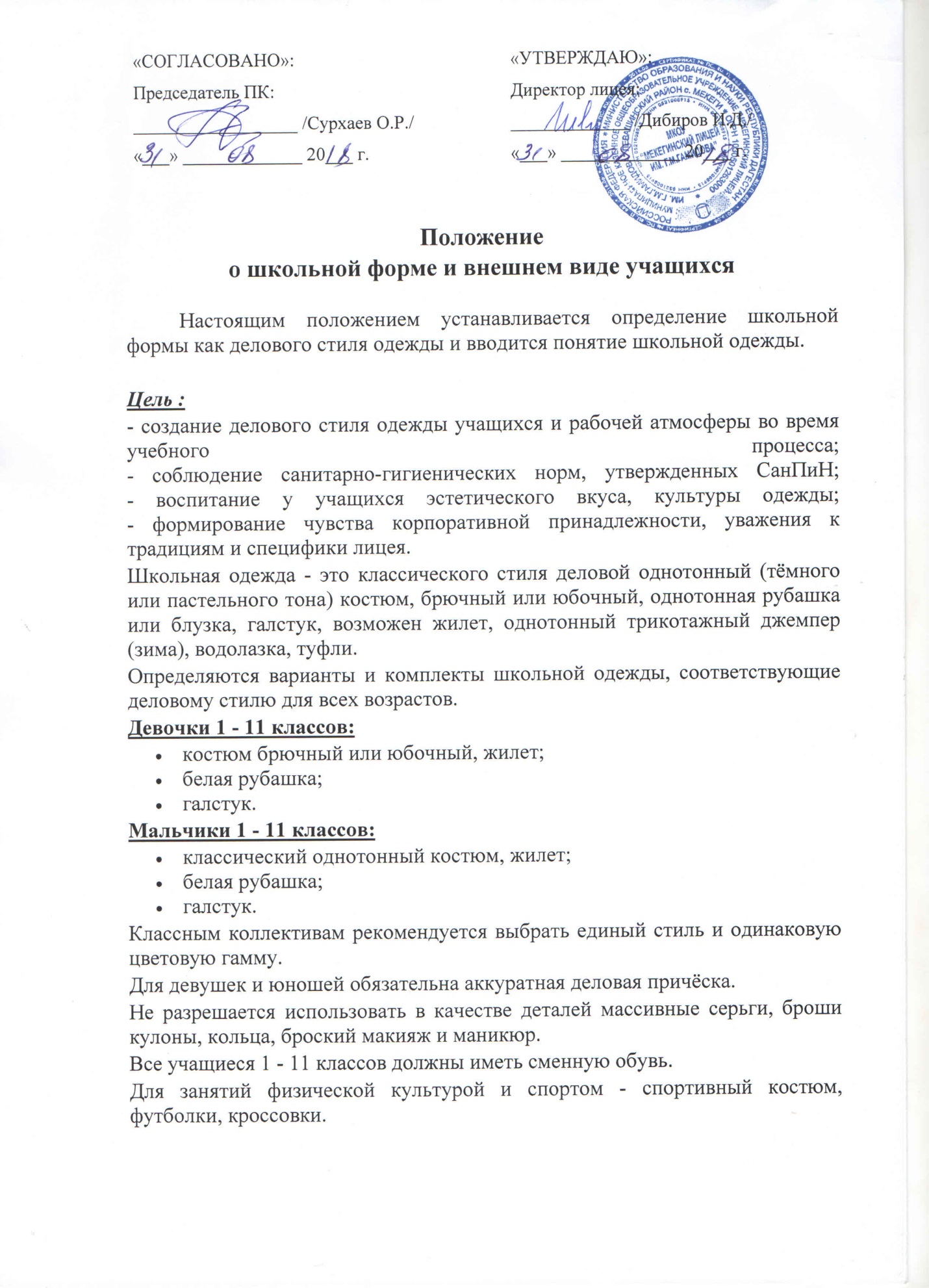 Председатель ПК:__________________ /Сурхаев О.Р./«___» _____________ 20___ г.«УТВЕРЖДАЮ»:Директор лицея:_____________ /Дибиров И.Д./«___» _____________ 20___ г.